Publicado en Barcelona el 29/12/2022 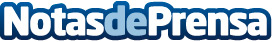 Fútbol Emotion abre su tercera tienda en Barcelona, en el C.C. Diagonal MarCon esta nueva apertura, Fútbol Emotion se consolida como referente de la venta de material de fútbol en la ciudad condalDatos de contacto:SARA BAZTAN605625464Nota de prensa publicada en: https://www.notasdeprensa.es/futbol-emotion-abre-su-tercera-tienda-en_1 Categorias: Franquicias Moda Cataluña Entretenimiento Eventos Recursos humanos Consumo http://www.notasdeprensa.es